РОЗПОРЯДЖЕННЯМІСЬКОГО ГОЛОВИм. СумиЗ метою організації проектної діяльності, аналізу наявної ситуації з розроблення проектів розвитку у виконавчих органах, комунальних підприємствах та установах Сумської міської ради, виявлення перспективних проектів для отримання фінансування за рахунок місцевого бюджету, а також зовнішніх джерел, для визначення проектно-орієнтованих напрямків діяльності виконавчих органів, комунальних підприємств та установ Сумської міської ради та організації діяльності з розробки Стратегії міста Суми до 2027 року, керуючись пунктом 20 частини четвертої статті 42 Закону України «Про місцеве самоврядування в Україні»:Виконавчим органам, комунальним підприємствам та установам Сумської міської ради надіслати наступну інформацію (що стосується проектної діяльності) в електронному вигляді на електронну адресу відділу «Проектний офіс» Сумської міської ради (pro@smr.gov.ua) до 1 липня 2018 року: Загальний досвід реалізації проектів з переліком проектів, в яких брав участь структурний підрозділ Сумської міської ради, із зазначенням року, назви проекту, бюджету проекту, ролі у проекті (виконавець, партнер, бенефіціар тощо) та досвід підготовки та реалізації проектів міжнародної технічної допомоги.Перелік проектів, що знаходяться на стадії реалізації (включає інформацію про назву проекту, назву суб'єкта, що впроваджує проект, форму власності, етап впровадження, оціночну вартість, джерела фінансування, термін початку та очікуваний термін завершення, проблемні питання реалізації та необхідні заходи для їх вирішення).Перелік проектів, що знаходяться на стадії підготовки (включає інформацію про назву проекту, назву суб'єкта-замовника та розробника проекту, форму власності, стан підготовки/розробки та/або затвердження проектної документації, оціночну вартість, очікувані джерела фінансування, очікуваний термін реалізації, проблемні питання підготовки та необхідні заходи для їх вирішення).Перелік перспективних проектів (в порядку пріоритетності їх впровадження), реалізація яких необхідна для виконання завдань та досягнення цілей сталого розвитку (включає інформацію про назву та мету проекту, назву суб'єкта-замовника проекту, форму власності, стан підготовки/розробки та/або затвердження проектної документації, оціночну вартість, очікувані джерела фінансування, очікувані результати від реалізації, очікуваний термін реалізації, проблемні питання підготовки та необхідні заходи для їх вирішення).Проекти, які можуть фінансуватися за рахунок коштів державного бюджету у порядку, визначеному Кабінетом Міністрів України (в тому числі за рахунок коштів секторальної бюджетної підтримки ЄС), а також місцевого бюджету в порядку пріоритетності їх реалізації.Виконавчим органам, комунальним підприємствам та установам Сумської міської ради надіслати наступну інформацію (що стосується розробки стратегічних документів), розпорядниками якої вони є, в електронному вигляді на електронну адресу відділу «Проектний офіс» Сумської міської ради (pro@smr.gov.ua) до 1 липня 2018 року:Місцеві цільові програми розвитку міста Суми, які належать до відання та здійснюються структурними підрозділами (в останній редакції).Законодавчу базу, міжнародні стандарти, відповідно до яких функціонує структурний підрозділ.Пріоритети державної політики, визначені програмними (стратегічними) документами економічного і соціального розвитку, відповідно до яких функціонує структурний підрозділ. Плани своєї діяльності на плановий та наступні за плановим два бюджетні періоди (у разі наявності).Сильні, слабкі сторони галузі, в якій функціонує підрозділ, можливості та загрози для розвитку галузі.Проблеми галузі, в якій функціонує підрозділ, 4 альтернативні шляхи їх вирішення (один із шляхів має бути інноваційним, таким, що досі не застосовувався) в порядку пріоритетності їх розв’язання та в порядку можливості впливу на їх розв’язання.Місію, бачення та стратегічні цілі відповідного структурного підрозділу.Заходи з вдосконалення діяльності відповідного структурного підрозділу – пропозиції та побажання на майбутнє.Заходи з покращення організації роботи виконавчих органів Сумської міської ради – пропозиції та побажання на майбутнє. Контактні дані громадських об’єднань, з якими співпрацює структурний підрозділ.Перелік осіб, які мають бути особисто запрошені на стратегічні сесії (громадське обговорення стратегічно-значимих рішень щодо розвитку міста з участю ключових керівників Сумської міської ради та всіх зацікавлених сторін) (їх контактні дані).Виконавчим органам, комунальним підприємствам та установам Сумської міської ради призначити особу (осіб) (контактні дані: прізвище, ім’я, по батькові, номер контактного телефону, адресу електронної пошти – надати в електронному вигляді відділу «Проектний офіс» Сумської міської ради (pro@smr.gov.ua) до 1 червня 2018 року), відповідальну за збір та узагальнення інформації:3.1.Пов’язаної з розробкою проектів, використанням можливостей   для розвитку, формуванням банку проектних ідей, формуванням підпортфеля проектів відповідного структурного підрозділу, яка буде безпосередньо брати участь у заходах з підготовки проектних пропозицій та буде відповідальною за впровадження найкращих практик застосування проектного підходу в діяльності відповідного структурного підрозділу;3.2.Пов’язаної з розробкою Стратегії розвитку міста Суми до 2027   року.Функцію координації роботи зі збору та аналізу інформації покласти на відділ «Проектний офіс» Сумської міської ради (Кубрак О.М.).Відділу «Проектний офіс» Сумської міської ради (Кубрак О.М.) до 17 липня 2018 року надати узагальнену інформацію міському голові.Відділу «Проектний офіс» Сумської міської ради (Кубрак О.М.) до 27 липня 2018 року підготувати пропозиції щодо організації діяльності пов’язаної з формування портфеля проектів Сумської міської ради.Організацію виконання даного розпорядження покласти на першого заступника міського голови, секретаря Сумської міської ради, заступників міського голови з питань діяльності виконавчих органів ради, заступника міського голови, керуючого справами виконавчого комітету відповідно до розподілу обов’язків. В.о. міського голови з виконавчої роботи			                                             В.В. ВойтенкоКубрак Розіслати: згідно зі списком  Заступник міського голови з питань                                 О.М. Волошина   діяльності виконавчих органів ради                                   Заступник міського голови з питань                                 М.О. Галицький  діяльності виконавчих органів ради                                   Заступник міського голови з питань                                 А.І. Дмітрєвская  діяльності виконавчих органів ради                                   Заступник міського голови з питань                                 О.І. Журба  діяльності виконавчих органів ради                                    Заступник міського голови з питань                                 В.В. Мотречко  діяльності виконавчих органів ради                                  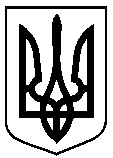 від       29.05.2018    №   198 -Р Про організацію проектної діяльності у виконавчих органах Сумської міської радиНачальник відділу «Проектний офіс»О.М. КубракСекретар Сумської міської радиА.В. БарановНачальник правового управління О.В. ЧайченкоНачальник відділу протокольної роботи та контролю Л.В. МошаЗаступник міського голови, керуючий справами виконавчого комітету С.Я. Пак